Obec Babice, Babice 65, 785 01 Šternberk IČ: 00635260, tel.: 585 014 875, 585 000 265, www.obecbabice.cz,e-mail: ou@obecbabice.cz, ID: qkqbtysMimořádná opatření – Usnesení č.02/2020 krizového štábu obce Babice Z důvodu prevence proti šíření koronaviru COVID – 19 se zakazuje vstup do budovy obecního úřadu Babice osobám, u nichž se již projevují příznaky podobné chřipce, a to horečka, kašel, dýchací potíže, bolest svalů, únava. Ostatní občany velmi žádáme, aby zvážili osobní návštěvu obecního úřadu Babice, pokud to není nezbytně nutné. Obecní úřad Babice s účinností ode dne 20. dubna 2020 obnovuje úřední hodiny v plném rozsahu tak, aby veřejnost mohla využít jejich služeb k zajištění úředních záležitostí.Pondělí:	 10.00 – 12:00 hod.   		13:00 – 17:00 hod.Středa:	10:00 – 12:00 hod.   		13:00 – 17:00 hod.upřednostňujeme písemný, elektronický či telefonický kontakt před osobním kontaktem ve všech případech, kdy je to možné,při osobním kontaktu za zvýšených hygienických opatření (použití ochranných prostředků dýchacích cest – nos, ústa, jako je respirátor, rouška, šátek, šál a použití dezinfekčních prostředků na ruce),poplatky za odpady a psy můžete i nadále zasílat převodním příkazem na účet obce Babice č. 1823405329/0800.Děkujeme za pochopení.Veškeré pokyny a důležité informace najdete na webových stránkách obce www.obecbabice.czKontakty na členy krizového štábu obce:Dana Haasová, starostka obce, tel. 732 173 067, email: starosta@obecbabice.czBc. Miroslav Metlík, místostarosta obce, velitel JSDH Babice, tel. 777 082 303,                      email: mepcomp@mepcomp.comPavel Drábek, člen zastupitelstva obce, tel. 602 520 077, email: drabek7@seznam.czKontakty na pracovnice obecního úřadu:účetní obce Schneiderová Petra, tel. 585 000 265, email: ucetni@obecbabice.czadministrativní pracovník Zdražilová Ladislava, tel. 585 014 875, email: ou@obecbabice.czV Babicích 15.4.2020						Dana Haasová v.r.starostka obce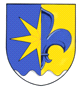 